Финуниверситет и Минфин России инициируют обсуждение проблем обучения сотрудников финансовой культуре на рабочих местах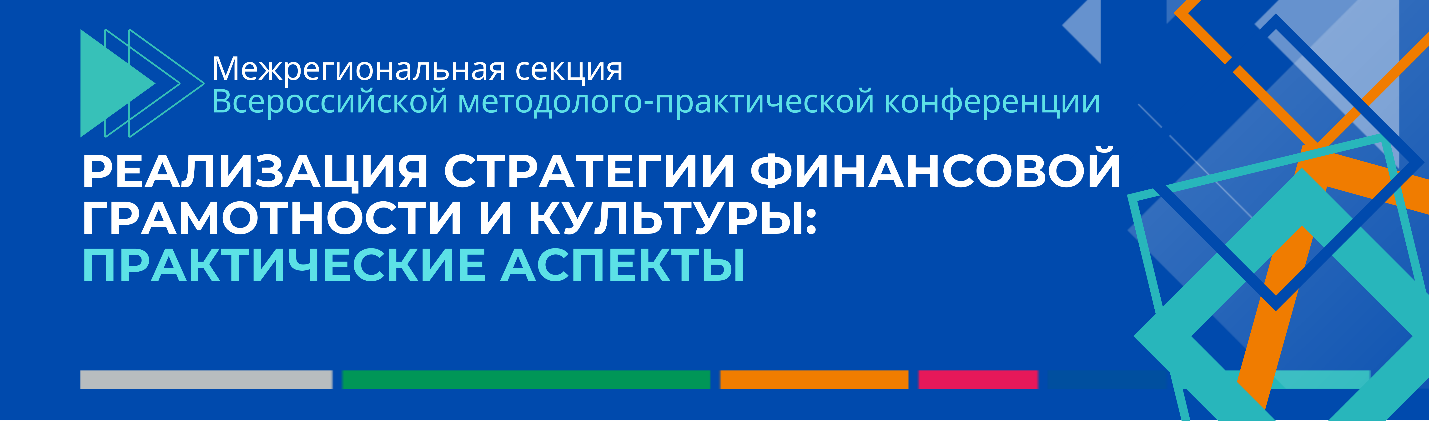 Финуниверситет в рамках проведения ежегодной Всероссийской конференции, посвященной методикам и практикам повышения финансовой грамотности и формирования финансовой культуры взрослых граждан, дал старт серии межрегиональных секций конференции в федеральных округах России.Совместно с руководством Департамента финансовой политики Минфина России ближайшие дискуссии состоятся в г.Барнаул в Сибирском федеральном округе и в г. Ярославль в Центральном федеральном округе.Каждая межрегиональная секция конференции будет состоять из 3-х частей: пленарного заседания, посвященного вопросам новых инструментов сбережений и инвестиций; особое место в нем займёт информация о программе долгосрочных сбережений, в ходе этих докладов руководство Департамента финансово политики и СРО НАПФ даст ответы на прикладные вопросы участия в программе;секции «Личностное развитие финансовой культуры сотрудников на рабочем месте»; формат её проведения подразумевает дискуссионную сессию обсуждения проблемных вопросов повышения финансовой грамотности экономически активного населения, среди них: цели финансового просвещения для работника и работодателя, выгода владельцев и руководителей бизнеса от финансово грамотных сотрудников, прикладная польза программ финансового просвещения для кадровых служб бизнеса и ESG-повестки предпринимателей;круглого стола, посвященного обсуждению сопряжения интересов бизнеса и сотрудников в программе подготовки тьюторов для предпринимателей; такую программу впервые с 2024 года реализует Финуниверситет для представителей малого и среднего бизнеса, которые после обучения смогут стать наставниками будущих предпринимателей в вопросах финансовой грамотности; создан также и онлайн-курс для предпринимателей, который уже осенью будет доступен для изучения любому представителю предпринимательского сообщества.2 июля Департамент финансовой политики Минфина России, представители НИФИ Минфина, Федерального методического центра по финансовой грамотности взрослого населения Финансового университета, представители бизнес-объединений и работодателей Сибирского федерального округа встретятся на базе Алтайского филиала Финуниверситета и в конференц-зале гостиницы «Центральная» в г. Барнаул.Трансляция конференции начнётся 2 июля в 07.00 по московскому времени по ссылке: https://vk.com/video-6319_4562407745 июля Департамент финансовой политики Минфина России, представители НИФИ Минфина, Федерального методического центра по финансовой грамотности взрослого населения Финансового университета, представители бизнес-объединений и работодателей Центрального федерального округа встретятся в конференц-залах Ring Premier отеля в г. Ярославль.Трансляция конференции начнётся 5 июля в 10.00 по московскому времени по ссылке: https://vk.com/video-6319_456240775Участие в конференциях можно принять как в очном, так и в заочном формате работодателям, бизнесменам, специалистам в сфере дополнительного образования при регистрации на https://b24-d56xml.bitrix24.site/crm_form_dmlue/